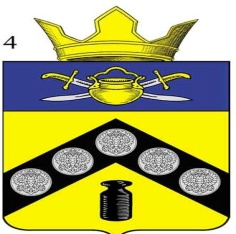 ВОЛГОГРАДСКАЯ ОБЛАСТЬКОТЕЛЬНИКОВСКИЙ МУНИЦИПАЛЬНЫЙ РАЙОН СОВЕТ НАРОДНЫХ ДЕПУТАТОВПИМЕНО-ЧЕРНЯНСКОГО СЕЛЬСКОГО ПОСЕЛЕНИЯ                                                          третьего  созываРЕШЕНИЕ № 32/42от  « 29» февраля .                                               х.Пимено-Черни О внесении изменении и дополнений в  Устав Пимено-Чернянского сельского поселения Котельниковского муниципального района  Волгоградской областиВ соответствии со статьями 14,  44 Федерального закона от 06.10.2003 г. № 131-ФЗ "Об общих принципах организации местного самоуправления в Российской Федерации",  Законом  Волгоградской области от 28.12.2015 г. № 221-ОД «О внесении изменений в статью 1 Закона Волгоградской области  от 10 июля . № 110-ОД «О внесении изменений в Закон Волгоградской области от 28 ноября . № 156-ОД «О закреплении отдельных вопросов местного значения за сельскими поселениями в Волгоградской области», Федеральным законом от 15.02.2016 г. № 17-ФЗ «О внесении изменении в статью 74 Федерального закона «Об общих принципах организации местного самоуправления в Российской Федерации»  и статьей 28 Устава Пимено-Чернянского сельского поселения Котельниковского муниципального района Волгоградской области  Совет народных депутатов Пимено-Чернянского сельского поселения:РЕШИЛ:1.Внести в Устав Пимено-Чернянского сельского поселения Котельниковского муниципального района Волгоградской области (далее – Устав) следующие изменения:1)  В статье 5.2. Устава пункт 11 изложить в следующее редакции:«11) участие в профилактике терроризма и экстремизма, а также в минимизации и (или) ликвидации последствий проявлений терроризма и экстремизма в границах Пимено-Чернянского сельского поселения»; 2) Статью 5.2. дополнить пунктом 18 следующего содержания:«18) создание условий для реализации мер, направленных на укрепление межнационального и межконфессионального согласия, сохранение и развитие языков и культуры народов Российской Федерации, проживающих на территории поселения, социальную и культурную адаптацию мигрантов, профилактику межнациональных (межэтнических) конфликтов».3) В пункте 2 части 1 статьи 39 Устава слова «нецелевое расходование субвенции из федерального бюджета или бюджета Волгоградской области» заменить словами «нецелевое использование межбюджетных трансфертов, имеющих целевое назначение, бюджетных кредитов, нарушение условий предоставления межбюджетных трансфертов, бюджетных кредитов, полученных из других бюджетов бюджетной системы Российской Федерации».2. Главе Пимено-Чернянского сельского поселения Котельниковского муниципального района Волгоградской области в порядке, установленном Федеральным законом от 21.07.2005г. № 97-ФЗ «О государственной регистрации уставов муниципальных образований»,  представить настоящее решение на государственную регистрацию в течение 15 дней со дня принятия настоящего Решения в Управление Министерства юстиции Российской Федерации по Волгоградской   области. 3. Главе Пимено-Чернянского сельского поселения Котельниковского муниципального района Волгоградской области обнародовать   настоящее решение после его государственной регистрации.                                                                          4.Настоящее решение вступает в силу со дня официального обнародования после его государственной регистрации.Глава Пимено-Чернянского сельского поселения                                                 О.В.Кушинов